İç Paydaşlar ToplantısıYüksekokul Müdürümüz Dr. Öğr. Üyesi Mustafa EKİCİ ve Müdür Yardımcımız Dr. Öğr. Üyesi Hande KANDUR Yüksekokulumuza bu sene kayıt yaptıran öğrencilerimiz ile bir araya gelerek İç Paydaş toplantısı gerçekleştirdiler.Gerçekleşen toplantıda, öğrencilerimize yeni akademik yılında uygulanacak Covid-19 tedbirleri, ders kayıtları, MS Teams kullanımı ve vize-final sınavlarının gerçekleştirilme yöntemleri ile ilgili bilgiler aktarılırken, öğrencilerimizin soru ve görüşleri de yanıtlandı.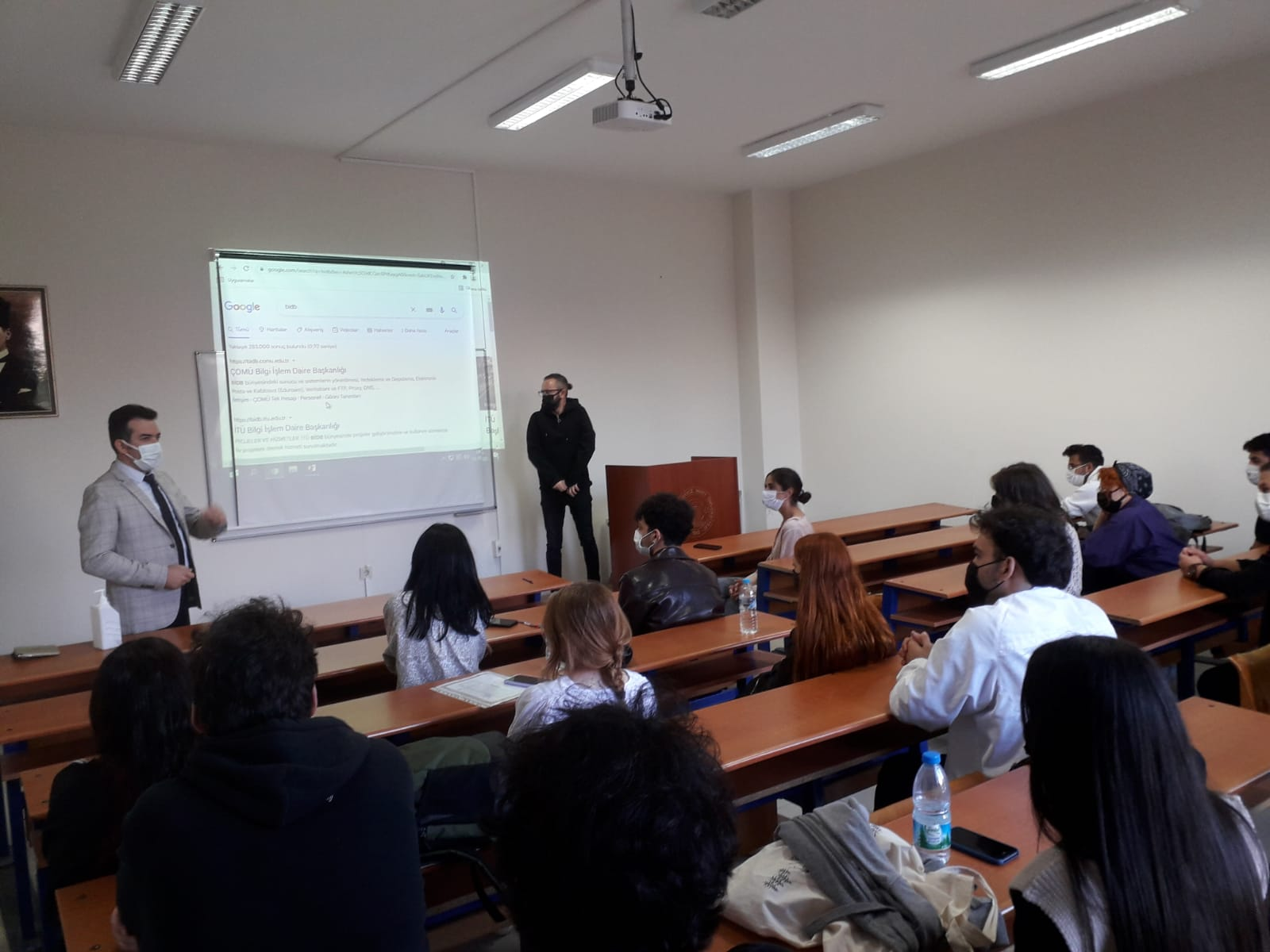 